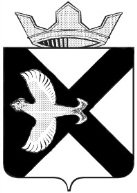 ДУМА МУНИЦИПАЛЬНОГО ОБРАЗОВАНИЯПОСЕЛОК БОРОВСКИЙРЕШЕНИЕ30 ноября 2022 г.							                              №287рп. БоровскийТюменского муниципального районаО признании утратившим силу Решения Боровской поселковой Думы от 24.08.2016 №168 «Об утверждении Положения о порядке регулирования отношений, возникающих в процессе размещения рекламных конструкций на имуществе муниципального образования поселок Боровский»В соответствии с Федеральным законом Российской Федерации от 06.10.2003 № 131-ФЗ «Об общих принципах организации местного самоуправления в Российской Федерации», Федеральным законом Российской Федерации от 13.03.2006 № 38-ФЗ «О рекламе», руководствуясь Уставом муниципального образования поселок Боровский, Дума муниципального образования поселок БоровскийРЕШИЛА:1. Признать утратившим силу Решение Боровской поселковой Думы от 24.08.2016 №168 «Об утверждении Положения о порядке регулирования отношений, возникающих в процессе размещения рекламных конструкций на имуществе муниципального образования поселок Боровский».         2.Обнародовать настоящее решение в местах установленных Администрацией и разместить его на официальном сайте Администрации муниципального образования поселок Боровский в информационно-телекоммуникационной сети «Интернет».         3.Настоящее решение вступает в силу со дня его обнародования.         4. Контроль за исполнением настоящего решения возложить на постоянную комиссию Думы муниципального образования поселок Боровский по экономическому развитию, бюджету, финансам, налогам, местному самоуправлению и правотворчеству.В.Н. СамохваловС.В. Сычева